ППМИ - 2022!!!ПРОЯВИТЕ ИНИЦИАТИВУ!!!Уважаемые жители д.Магашлы-Алмантаево!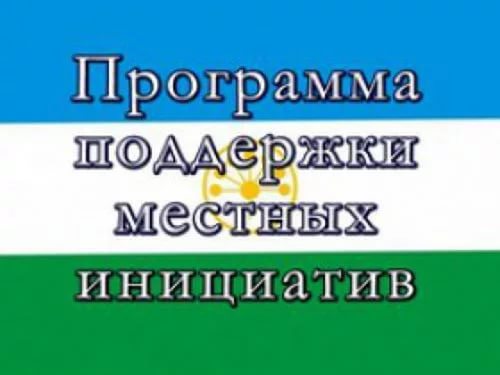 10 декабря 2021 года в 15-00 в здании сельского клуба д.Магашлы-Алмантаево состоится собрание жителей по программе поддержки местных инициатив (ППМИ-2022) с повесткой дня:1.    Выборы председателя и секретаря собрания.2.   Информация о Программе поддержки  местных инициатив в Республике Башкортостан.3. Выбор первоочередной проблемы для участия в конкурсном отборе на получение средств для ее решения из бюджета Республики Башкортостан.4.  Определение суммы вклада муниципалитета и населения для решения этой проблемы.5.   Выбор инициативной группы из числа жителей д.Магашлы-Алмантаево для подготовки проекта и контроля за его реализацией6. Принятие решения о расходовании средств в случае экономии денежных средств.